Χρωματίζω το έργο του Πικάσσο « Το παιδί με το περιστέρι».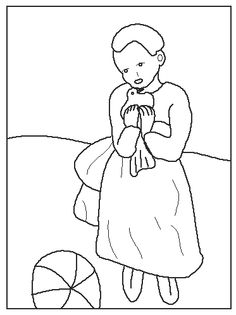 